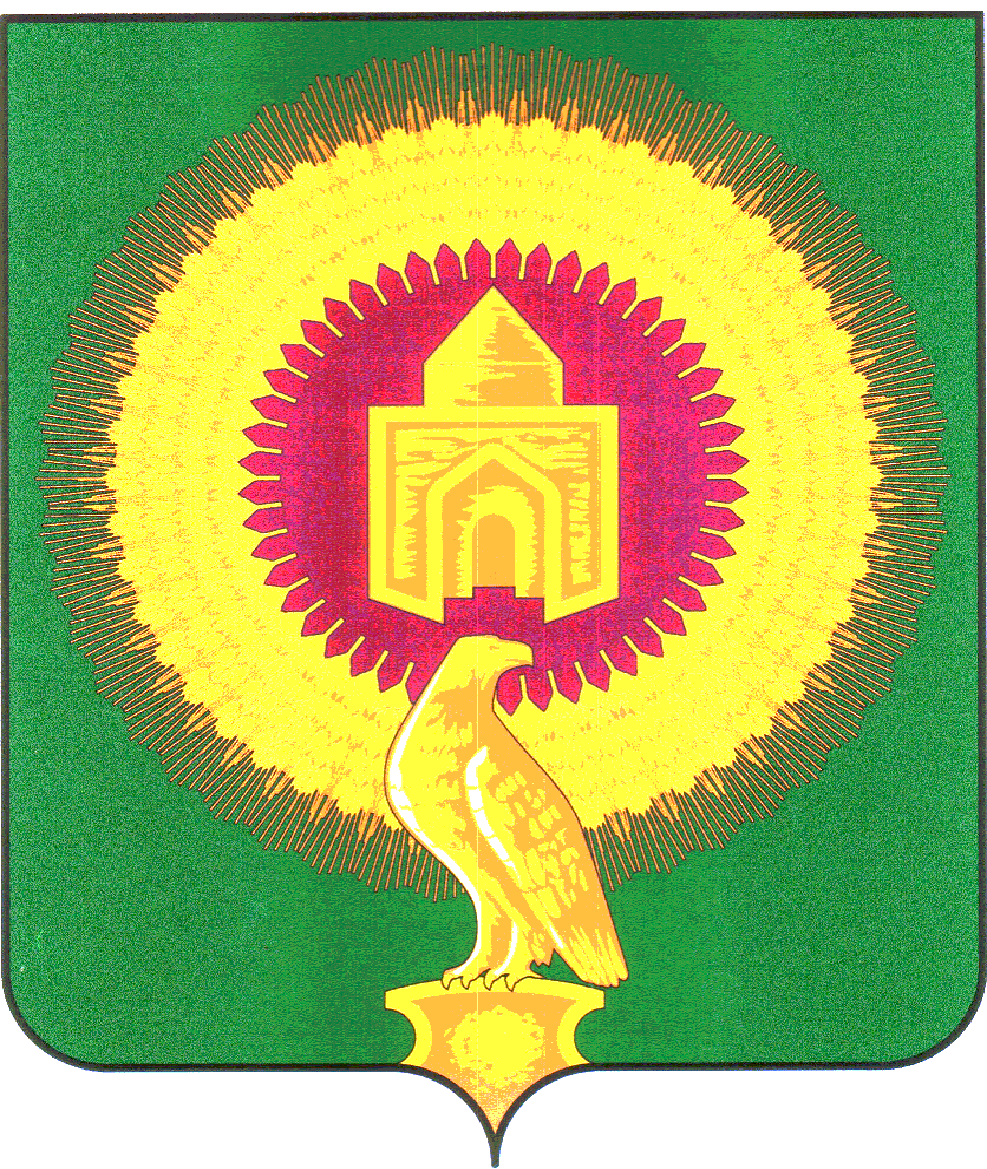 СОВЕТ ДЕПУТАТОВВАРНЕНСКОГО СЕЛЬСКОГО ПОСЕЛЕНИЯВАРНЕНСКОГО МУНИЦИПАЛЬНОГО РАЙОНАЧЕЛЯБИНСКОЙ ОБЛАСТИРЕШЕНИЕот 21 декабря 2023 года 	№ 32О внесении изменений вРешение Совета депутатовВарненского сельского поселенияВарненского муниципального районаЧелябинской областиот 22.11.2023 года № 19В соответствии с частью 4 статьи 15 Федерального закона от 06.10.2003 года № 131-ФЗ «Об общих принципах организации местного самоуправления в Российской Федерации», Решения Совета депутатов Варненского сельского поселения от 08.12.2022 года № 29 ««Об утверждении Положения о порядке и условиях предоставления иных межбюджетных трансфертов из бюджета Варненского сельского поселения бюджету Варненского муниципального района», Устава Варненского сельского поселения, Совет депутатов Варненского сельского поселенияРЕШАЕТ:1.Изложить пункт 2 Решения Совета депутатов Варненского сельского поселения Варненского муниципального района Челябинской области от 22.11.2023 года № 19 «О передаче части полномочий по решению вопросов местного значения Варненскому муниципальному району на 2024 год» в новой редакции:- Финансовое обеспечение полномочия, осуществляется за счёт межбюджетных трансфертов в размере 64909 (шестьдесят четыре тысячи девятьсот девять) рубля 00 копеек, предусмотренных в бюджете Варненского сельского поселения.2. Совету депутатов Варненского сельского поселения Варненского муниципального района Челябинской области заключить соглашение с Контрольно - счетной палатой Варненского муниципального района Челябинской области о передаче части полномочий.3. Администрации Варненского сельского поселения Варненского муниципального района заключить соглашение с администрацией Варненского муниципального района Челябинской области о передаче части полномочий.4. Контроль за исполнением настоящего решения возложить на главу Варненского сельского поселения А.Н.Рябоконя.5. Настоящее Решение вступает в силу со дня его подписания и обнародования.Глава Варненскогосельского поселения	______________	А.Н.РябоконьПредседатель Совета депутатов	______________	Л.Ю.СтуденикинаВаненского сельского поселения